JUNGWON       UNIVERSITY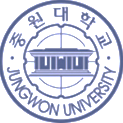 Favorite Restaurant Name:                          Date Due:                    Class Name:__________             Describe your favorite restaurant. First use the quadrant below to list the details. Brainstorm your ideas and details below, and then type and print your descriptive essay for next class. You need to write 4 paragraphs. Each paragraph must have a minimum of 3 sentences to be called a paragraph. Make sure to introduce each paragraph with a topic sentence. Be ready to read your description in a group on Wednesday. Name of your Favorite Restaurant: __________________Where it is.What it looks like.What kinds of dishes they serve.What makes this restaurant special to you and others.